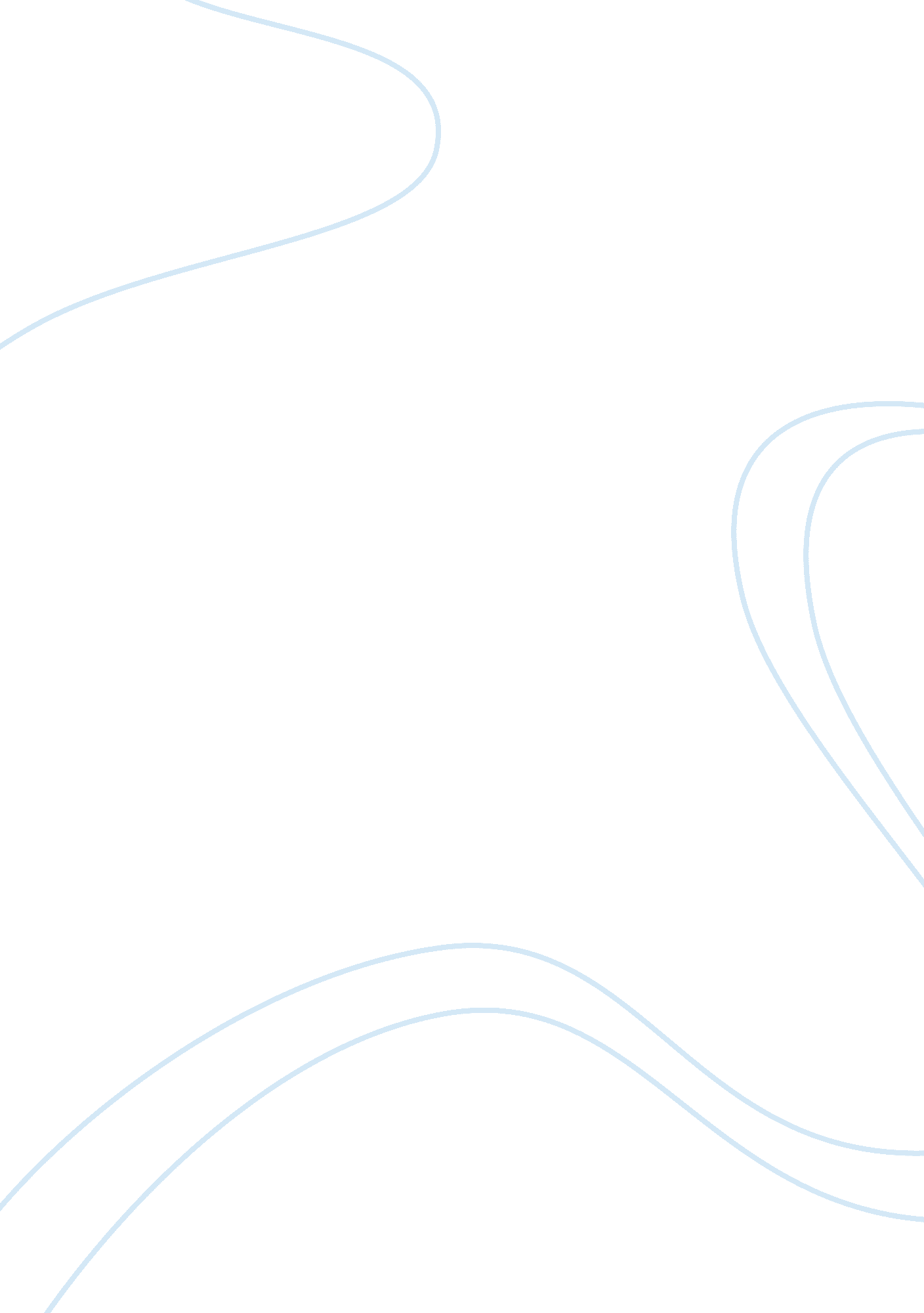 Argumentative: technologyTechnology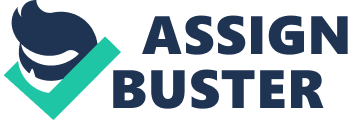 Even though technology has brought about new ways of communication, it has brought change to the once simple lifestyles of the youth, not only introducing robbers with obesity, but things such as sleep deprivation and hearing loss. The incorporation of technology has had extreme pressure on morals and daily lives of the youth in a negative way. Although technology has helped in many ways, it has also begun controlling and slowly corrupting the lives of teenagers. Family Impact With the advancements and involvement in technology, families are ever-changing; the impact of technology on the 21 SST century Is making large fractures In once practiced core-values. Juggling school, work, and social life make people more pendent on the new reliance of technology to support their fast-paced lifestyles. Pieces of technology such as TV's, cell-phones, and video games have advanced so much that families do not realize the changes that have occurred right in front of their eyes. According to a 2010 Kaiser Foundation study, elementary school aged children use those pieces of technology for about 7. 5 hours a day on average, adding to this, 75 percent of those children have television sets in their bedrooms and around 50 percent of those televisions are on all the time on any given day. Family radiations such as sitting at the table have been replaced confidently with the big screen of television. Moral Impact Aside from the affect that technology poses to families as a whole, there are many widespread effects that technology poses on the young minds and their morals. Morals are a person's standards of behavior or beliefs' concerning what Is and Is not acceptable for them to do, Morals have definitely been affected by technology In a negative way; willingness of someone to go out of their way to do something is becoming clogged by the electronic calling their name at every moment of the day. Simple favors asked such as taking out the trash result in rage and frustration because kids have to part with their beloved piece of technology. Display of patience is also being corrupted by technology, with the short time it takes to load a web page or document on the internet, they get easily annoyed and frustrated by small things when they consume more time than usual. The impact of morals from technology also has an impact on other factors such as physical and social aspects of a young adolescent's life. Social Impact Technology has had a detrimental impact involving social skills and relationships. Phones and devices. This poses a distraction to the world that they live in, hurting the way they communicate. Technology has posed the threat to damage relationships and family structure. Teens who are constantly infatuated with their devices tend to have a " wall" set up between them and their loved ones. Another way that social skills can be affected is through the involvement of a young one on the internet. This can brew up awkward situations due to not knowing what to say to someone in person, rather than the usual situation where they have time to think about what they want to say behind the screen of their electronic. Internet Impact Along with awkward social interactions in person, they occur online and can pose a threat to the young adolescent and their family. Also, teens and younger youth are sucked into the internet chat rooms and similar situations on social-media networks by sexual predators; this poses a serious problem to parents everywhere about what their children are doing on the internet. According to a Montmartre study, about 97 percent of kids/teenagers aged 12-17 go online, along with 73 percent of them also having a social-media account. The study also suggests that 1 in 25 of these young adolescents have been solicited to meet offline by the solicitor. Along with sexual harassment, cyber-sullying is a major problem that is linked to many teen suicides. Cyber-bullying is the use of electronic communication to bully a person, typical by sending messages of an intimidating or threatening nature. This study, also conducted by Montmartre, states that 1 in 3 adolescents aged 12-7 experienced some form of cyber-bullying over the internet. Girls are more likely to be victims of cyber- bullying than girls with a comparison of 38 percent of girls compared to only 26 percent in boys. From this study, any person can conclude that the internet can pose threat to young individuals if they don't play their cards right with safety on the world-wide web. Impact on Driving Things such as suicide, and sexual abuse aren't the only negative things that come along with technology that could physically harm a teen, distraction by technology can also. In 2012 alone 3, 328 people were killed in distraction related accidents alone. These mostly include accidents of distracted driving related to cell phone usage. It is stated on an Edgar Snyder study that 15-19 year olds make up the largest portion of distracted drivers; teen drivers are four times more likely to get into car rashes or near-crashes when using a cell-phone. Aside from this study, research from the Insurance Institute for Highway Safety exclaims that testing while driving kills 11 teens each day in the U. S. , that is 4, 015 teenagers each year, and the number continues to grow each day. Different polls conducted such as one by AAA said that they received results from teens where 94 percent of them claimed that being on the phone while driving was dangerous, yet 35 percent admitted to doing it anyway. 46 percent of drivers under the age of 18 admit to testing and driving. Even though Ewing on the phone if you're under 18 is illegal, even if its answering or making a phone call, why do teenagers still do it? Is a text or social-media notification more valuable than the life they live? This is one of the most stressed and blamed dangers for many accidents that has recently come to light over the years. Impact on Health Distraction from an electronic may be one of the most dangerous things that has recently been brought to light, it only sugar coats all of the other problems that brought many new health problems with young adolescents to light recently. One of the main problems is obesity. Technology promotes a distraction to the young child/ teen in many different ways that contribute to obesity. It is said that young children need 2-3 hours of active play each and every day, with technology distracting them they are more prone to sitting around and doing nothing but eye-balling a bright screen. Due to the new inactive lifestyles that children are taking part in, weight is being picked up and obesity is becoming more common among the youth. In a recent study conducted by Science Daily, 61 percent of obese boys and 63 percent of obese girls admitted to watching television for two or more hours each day. Technology is rover to have a direct connection to child and teen obesity. Along with having obesity being one of the major health effects from the course of technology taking over, there are many other things involving health effects among young adolescents such as vision and hearing troubles. One effect that technology has on the health of young adolescents is the fact that prolonged time in front of a bright screen causes the blood-vessels in the eyes to become narrower, it is stated that this can be linked to cardiovascular disease later in life. Along with having problems with eyesight, hearing is also affected with an estimated 12. Percent of the youth aged 6-19 to have suffered permanent hearing loss from excessive noise from electronics and music. These health effects are taking aim at young children at a fast pace. Other health issues include problems with lack of sleep and concentration, depression, and hand pains including Carpel Tunnel. Positive Impact Even though technology has many negative effects on teenagers and youth, it has been helpful in many ways. It has helped us advance in many ways that are unexplainable. Communication such as sending a piece of mail to a relative has been shrunk into a text message that is delivered in mere seconds. Life has become significantly simpler and it has been very helpful. We have been able to do things such as Keep someone from across the globe or even taking a panoramic shot of the amazing beach that you are on. It has effected education in a positive way, pushing students to excel and put forth their best efforts by raising standards and study habits involving online lessons and assignments. There are ground-breaking medical discoveries every day with the help of technology and different electronics. We are able to see breaking news in front of us practically happens. Our ever-changing epistyles are changing due to technology, we are constantly moving forward in positive and negative ways. 